     SCHEDA TECNICA MODELLO :    CARMEN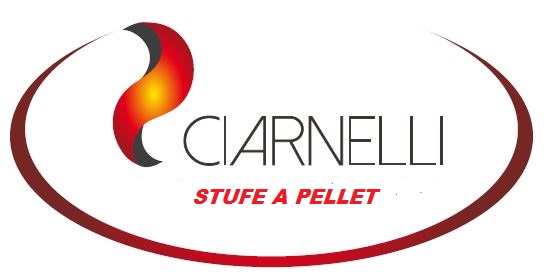 POTENZE DISPONIBILI  :     KW 8  -  KW 10  -  KW 12DIAMETRO USCITA FUMI :  MM  80DIAMETRO TUBO PRESA ARIA  :   MM  50CAPACITA’ SERBATOIO PELLET  :    KG  16CAPACITA’ VOLUME RISCALDATO  :  MC 200  -  MC 275  -  MC 300ASSORBIMENTO  :   W  100PESO  :  KG  115DIMENSIONI  (ALTEZZA X LARGHEZZA X PROFONDITA’ )     1030 X 565 X 495RENDIMENTO ENERGETICO  :  SUPERIORE A 86%TELECOMANDO  : SI  ( IR )COLORI DISPONIBILI  :  BIANCO – BORDEAUX – GRIGIO – NERO - TORTORA